РуРуРсский  язык 04.12   Тема: Падежные формы склоняемых частей речи     Цели: упражнять в склонении имён существительных, определении падежей имён существительных.Ход  урока.Деятельность учителяДеятельность учащихсяУУДУУДI. Организационный момент.  Мотивация.I. Организационный момент.  Мотивация.I. Организационный момент.  Мотивация.I. Организационный момент.  Мотивация.I. Организационный момент.  Мотивация.∙˅Рада видеть вас, ребята.Наш урок пора начать.Готовы знанья получать?- Покажите своей посадкой, что вы готовы  работать.- Проверьте, все ли готово к уроку? Пусть вам этот урок принесет новые знания и радость общения. Желаю вам удачи. - Ребята, на столе у вас лежат пакеты со словами. Правильно расположите слова, чтобы получилось предложение, и вы  узнаете эпиграф к нашему уроку.Здоров будешь – все знания  добудешь.- Как понимаете?работа в парахсоставляют из слов эпиграфЛичностные:   освоить личностный смысл учения, желание учиться.К: договариваться и приходить к общему решению, работая в пареЛичностные:   освоить личностный смысл учения, желание учиться.К: договариваться и приходить к общему решению, работая в пареII. Введение в тему. Постановка задач урока.II. Введение в тему. Постановка задач урока.II. Введение в тему. Постановка задач урока.II. Введение в тему. Постановка задач урока.II. Введение в тему. Постановка задач урока. сл.∙˅ - Над чем нам предстоит сегодня думать, определите сами:                                 здоровьездоровьяздоровьюздоровьездоровьемо здоровье- Заполните таблицу «Я знаю, я умею, я могу»- У кого не все знаки «+»? Чего вы не знаете или не умеете?- Какие же задачи поставим сегодня на урок?отвечают , что работать придётся над склонением имён существительных, над определениями падежейзаполняют таблицу (колонку «В начале урока»)учащиеся ставят задачиотвечают , что работать придётся над склонением имён существительных, над определениями падежейзаполняют таблицу (колонку «В начале урока»)учащиеся ставят задачиМ: умение анализировать языковой материал, обобщать и классифицировать; М(Р): целеполагание как постановка учебной задачи на основе соотнесения того, что уже известно и усвоено учащимся, и того, что еще неизвестноIII. Работа над темой урокаIII. Работа над темой урокаIII. Работа над темой урокаIII. Работа над темой урокаIII. Работа над темой урока∙˅∙˅∙˅∙˅словари∙˅сл.плакат1.- Вернёмся к теме нашего урока.- Что же такое склонение?- Сколько падежей в русском языке? - Соберите по классу названия всех падежей т расставьте их в правильной последовательности:именительный , родительный, дательный винительный, творительный предложный, покладистый, резвительный, ругательный, занимательный,  родительский.проверка - Почему некоторые карточки остались нетронутыми?2. – Ребята, названия падежей вам известны. А как насчёт знания падежных вопросов?- Отметьте на лесенке знаний ваш предполагаемый уровень знания падежных вопросов.- Сейчас мы с вами побудем лучниками, т.е. спортсменами, которые занимаются стрельбой из лука.- Я буду называть падеж, а вы отправлять стрелы в сторону определённых падежных вопросов.По классу развешены вопросы:КТО?  ЧТО?        КОГО? ЧЕГО?       КОМУ?  ЧЕМУ? КОГО? ЧТО?       КЕМ?  ЧЕМ?         О КОМ? О ЧЁМ?- Совпали ли ваши предположения о знании падежных вопросов с тем, как на самом деле шла работа?3. – Итак, мы с вами повторили падежи, падежные формы, вопросы падежных форм, какое же без труда мы сможем выполнить задание?- Просклоняем слово: название предмета, который необходимо открывать в комнате, классе, для того,  чтобы проветривать помещение.- А самостоятельно сможете просклонять имя существительное?- Отметьте на лесенке знаний.- Просклоняйте самостоятельно слова. Представители от каждого ряда достают из мешочка предмет:МЫЛО          ПАСТА        ЩЁТКА- Проверьте по образцу.- Ребята, а что это за предметы?- Составьте устно предложение, употребив данные слова в форме Родительного падежа.4. – Ребята, а в каком падеже я вам представила названия этих предметов? - Где мы можем ещё встретиться с именительным падежом?- А как вы думаете, в каком падеже даются слова в словарях?- Проверьте своё предположение по словарю.- А почему слова в словарях даются именно в И.п., а, например, не в Р.п. или Т.п.? - Познакомьтесь с сообщением КЛЮЧИКА с.98- Что узнали из сообщения?- Что узнали о косвенных падежах?- Вы сказали, что косвенные падежи могут употребляться с предлогами. А какой падеж  с какими предлогами?- Я для вас в подарок приготовила памятки.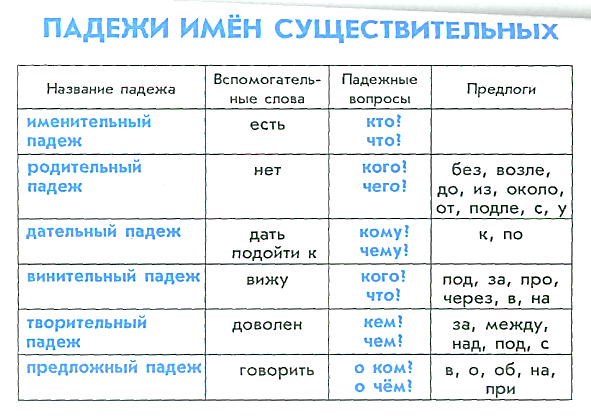 - Поработаем с предлогами с Родительного падежа:Я буду вам читать предложения, если вы услышите предлог Родительного падежа, делайте шаг назад.     Хочешь узнать, как вырасти сильным, красивым, здоровым? Для этого надо соблюдать режим дня. Не начинай день без утренней зарядки. Не забывай следить за чистотой тела. В школе будь старательным, послушным и внимательным. После школы отдыхай, но и про уроки не забывай.- А теперь обратите внимание на предлоги Предложного падежа. Я продолжу, а вы, если услышите предлог Предложного падежа, делайте шаг вперёд.     Не забывай о пребывании на свежем воздухе. Перед сном проветривай комнату, и тогда сон будет крепким и здоровым. Помни строго, что режим, в жизни всем необходим!5.- Падежные формы, падежные вопросы повторили, теперь знаем падежные предлоги. А как же определять падеж имени существительного?- Потренируемся в определении падежей.с.99 №220- А теперь попробуйте в парах определять падежи. - Что можете сказать о умении определять падежи. Чем же нам предстоит заняться на последующих уроках? ученики отвечают на поставленные вопросыработа по рядам: собирают падежи, расставляют в правильной последовательностиряды проверяют друг у другаотмечают на лесенке знанийпоказывают на падежные вопросыотмечают на лесенке знанийпредлагают: просклонять словоназывают слово: ОКНОученики выходят к доске по 1  отмечают на лесенке знанийсамостоятельно склоняютпроверяют по образцурассказывают, что это все предметы личной гигиены отвечают, что в именительном падежевысказывают предположенияотвечаютвысказывают предположениясамостоятельно читаютрассказываютиспытывают затруднениярассматривают памятки называют предлогислушают текст, делают шаги назад, вперёдотвечают: по вопросу, по предлогузаписывают с ком-ем 5-6 словосочетанийв парах на часах показывают падежиученики отвечают на поставленные вопросыработа по рядам: собирают падежи, расставляют в правильной последовательностиряды проверяют друг у другаотмечают на лесенке знанийпоказывают на падежные вопросыотмечают на лесенке знанийпредлагают: просклонять словоназывают слово: ОКНОученики выходят к доске по 1  отмечают на лесенке знанийсамостоятельно склоняютпроверяют по образцурассказывают, что это все предметы личной гигиены отвечают, что в именительном падежевысказывают предположенияотвечаютвысказывают предположениясамостоятельно читаютрассказываютиспытывают затруднениярассматривают памятки называют предлогислушают текст, делают шаги назад, вперёдотвечают: по вопросу, по предлогузаписывают с ком-ем 5-6 словосочетанийв парах на часах показывают падежиКоммуникативные: умение сотрудничать в совместном решении проблемы, уметь оформлять свои мысли в устной форме.Познавательные: уметь ориентироваться в своей системе знаний: отличать новое от уже известного с помощью учителя,  умение наблюдать и делать простые выводы.Р: прогнозированиеПредметные: знать падежи, падежные вопросы, уметь склонять части речи Личностные: умение организовывать себя на выполнение поставленной задачи, учебная мотивация.Р: контроль по заданному эталонуIV. Итог урока.IV. Итог урока.IV. Итог урока.IV. Итог урока.IV. Итог урока.– Вот и подошёл к концу наш урок.- Какие задачи поставили для себя в начале урока? Достигли ли цели?- Закончите заполнение таблицы.- Остались ли у вас минусы? Какие задачи поставим на последующие уроки?Домашнее задание: выберите задание по силам:1уровень - Просклонять словосочетание  РЕЖИМ ДНЯ2 уровень - Записать  3 пословицы  или поговорки о здоровье, определить падежи имён существительных3 уровень - Используя данные слова составить и записать предложения. Имена существительные поставить в  нужном                     числе и падеже, используя предлоги.                    а) солнышко, тучка (ед.ч., Р.п.), выглянуло;                    б) ребята, поездка(ед.ч., Р.п.), вернулись, Калуга( ед.ч., Д.п.)                    в) охотники, опушка (ед.ч., П.п.), отдыхали, пристань( ед.ч, Р.п.), лес (ед.ч, Р.п.).Домашнее задание: выберите задание по силам:1уровень - Просклонять словосочетание  РЕЖИМ ДНЯ2 уровень - Записать  3 пословицы  или поговорки о здоровье, определить падежи имён существительных3 уровень - Используя данные слова составить и записать предложения. Имена существительные поставить в  нужном                     числе и падеже, используя предлоги.                    а) солнышко, тучка (ед.ч., Р.п.), выглянуло;                    б) ребята, поездка(ед.ч., Р.п.), вернулись, Калуга( ед.ч., Д.п.)                    в) охотники, опушка (ед.ч., П.п.), отдыхали, пристань( ед.ч, Р.п.), лес (ед.ч, Р.п.).Домашнее задание: выберите задание по силам:1уровень - Просклонять словосочетание  РЕЖИМ ДНЯ2 уровень - Записать  3 пословицы  или поговорки о здоровье, определить падежи имён существительных3 уровень - Используя данные слова составить и записать предложения. Имена существительные поставить в  нужном                     числе и падеже, используя предлоги.                    а) солнышко, тучка (ед.ч., Р.п.), выглянуло;                    б) ребята, поездка(ед.ч., Р.п.), вернулись, Калуга( ед.ч., Д.п.)                    в) охотники, опушка (ед.ч., П.п.), отдыхали, пристань( ед.ч, Р.п.), лес (ед.ч, Р.п.).Домашнее задание: выберите задание по силам:1уровень - Просклонять словосочетание  РЕЖИМ ДНЯ2 уровень - Записать  3 пословицы  или поговорки о здоровье, определить падежи имён существительных3 уровень - Используя данные слова составить и записать предложения. Имена существительные поставить в  нужном                     числе и падеже, используя предлоги.                    а) солнышко, тучка (ед.ч., Р.п.), выглянуло;                    б) ребята, поездка(ед.ч., Р.п.), вернулись, Калуга( ед.ч., Д.п.)                    в) охотники, опушка (ед.ч., П.п.), отдыхали, пристань( ед.ч, Р.п.), лес (ед.ч, Р.п.).Домашнее задание: выберите задание по силам:1уровень - Просклонять словосочетание  РЕЖИМ ДНЯ2 уровень - Записать  3 пословицы  или поговорки о здоровье, определить падежи имён существительных3 уровень - Используя данные слова составить и записать предложения. Имена существительные поставить в  нужном                     числе и падеже, используя предлоги.                    а) солнышко, тучка (ед.ч., Р.п.), выглянуло;                    б) ребята, поездка(ед.ч., Р.п.), вернулись, Калуга( ед.ч., Д.п.)                    в) охотники, опушка (ед.ч., П.п.), отдыхали, пристань( ед.ч, Р.п.), лес (ед.ч, Р.п.).